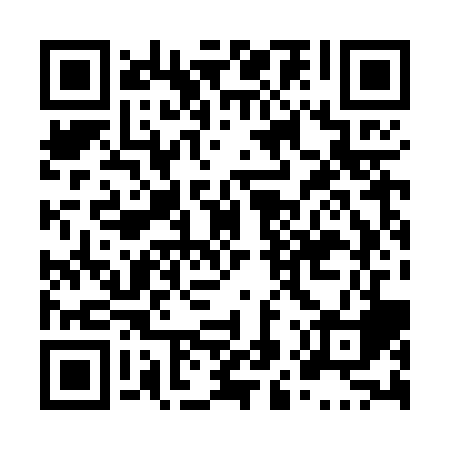 Ramadan times for Glenelm, Quebec, CanadaMon 11 Mar 2024 - Wed 10 Apr 2024High Latitude Method: Angle Based RulePrayer Calculation Method: Islamic Society of North AmericaAsar Calculation Method: HanafiPrayer times provided by https://www.salahtimes.comDateDayFajrSuhurSunriseDhuhrAsrIftarMaghribIsha11Mon5:555:557:161:075:096:586:588:1912Tue5:535:537:141:065:107:007:008:2013Wed5:515:517:121:065:117:017:018:2214Thu5:505:507:101:065:127:027:028:2315Fri5:485:487:081:065:137:047:048:2416Sat5:465:467:061:055:157:057:058:2617Sun5:445:447:051:055:167:067:068:2718Mon5:425:427:031:055:177:077:078:2919Tue5:405:407:011:045:187:097:098:3020Wed5:385:386:591:045:197:107:108:3121Thu5:365:366:571:045:207:117:118:3322Fri5:345:346:551:035:217:137:138:3423Sat5:325:326:531:035:227:147:148:3624Sun5:305:306:511:035:227:157:158:3725Mon5:285:286:491:035:237:167:168:3826Tue5:265:266:481:025:247:187:188:4027Wed5:245:246:461:025:257:197:198:4128Thu5:215:216:441:025:267:207:208:4329Fri5:195:196:421:015:277:227:228:4430Sat5:175:176:401:015:287:237:238:4631Sun5:155:156:381:015:297:247:248:471Mon5:135:136:361:005:307:257:258:492Tue5:115:116:351:005:317:277:278:503Wed5:095:096:331:005:327:287:288:524Thu5:075:076:311:005:337:297:298:535Fri5:055:056:2912:595:337:307:308:556Sat5:035:036:2712:595:347:327:328:567Sun5:015:016:2512:595:357:337:338:588Mon4:584:586:2412:585:367:347:349:009Tue4:564:566:2212:585:377:357:359:0110Wed4:544:546:2012:585:387:377:379:03